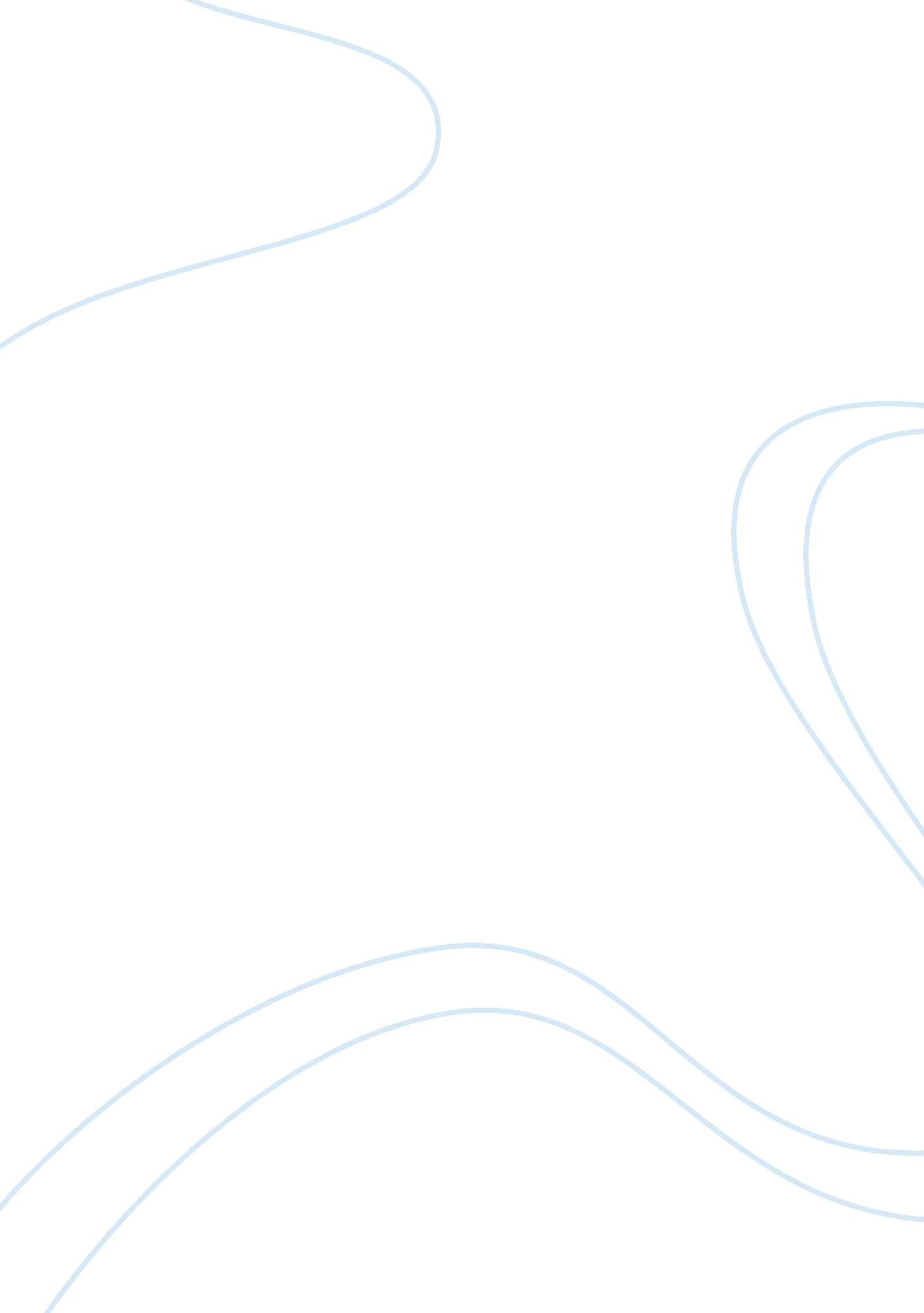 Drug trafficking in the united statesCountries, United States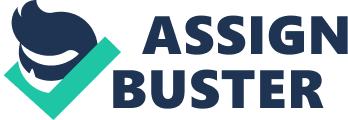 Drug Trafficking in the United States Mourice Blackburn ENG 122 English Composition II Prof. Victoria Schmidt June 23, 2011 Drug Trafficking in the United States My topic is Drug Trafficking in the United States. The reason I chose this topic is because every time I watch the news there seems to be something related to drug trafficking. In doing my research I found that a lot of drugs come into the U. S. from many different places, and by so many different ways that you would not imagine. I always thought drug trafficking had to do with the transport of drugs from state to state, but in doing my research I soon found that it goes way deeper than that. So in doing this research I plan and hope to be more educated on this topic. Ways that I plan on refining this topic is by discussing the different types of drugs. I never knew there were so many different types of heroin until I dug a little deeper. Another way I may refine or limit my topic is to discuss who traffics and where it actually comes from. I will also discuss the going prices of certain amount of drugs. One specific claim that I plan on that I will attempt to argue is the why the United States has the most drug problems, and why so many users are addicted and why they tend to go through what they go through to continue that lifestyle. As we know it drugs in America has become a huge problem in today’s society. It is affecting our children in many different ways from them not getting the right amount of attention from loved ones to children getting addicted, and making bad life decisions. If there was a way I could change and stop drug trafficking and make it to where there were no drugs allowed in the United States I believe there would be a lot more successful people, and I believe our children would be more focused about life. References (U. S. Drug Enforcement Agency, 2004) Journal of Contemporary Criminal Justice 1 November 1999: 328-351. 